CAS-CSIRO Project Fund Project Application Form 2018 – Extension Projects The deadline of submission is September 6th 2018.For CAS applicant, please send the form as the attachment through CAS - ARP system.For CSIRO applicant, please email to Jacqui.Doyle@csiro.au , and submit as Microsoft Word document and PDF with signed “Leadership Endorsement” sectionPlease Note: this form is for projects with Third Party funding. For projects without Third Party funding, please use the Business as Usual application form.SECTION 1: For CAS and CSIRO Lead Researchers to Complete Project OverviewApplicants details CAS and CSIRO Project costs & funding summaryPlease note: only projects with matching CAS Total Contribution and CSIRO Total Contribution will be approved. CSIRO Global and CAS Corporate will contribute at least $60k/year for 3 years. CSIRO Business Units and CAS Institutes can contribute more than this amount but a minimum matching amount ($60k/year for 3 years) is required. Third parties must contribute an amount of funding between $100k - $500k/year for the 3 years of the project. Additional budget informationApplication history Assessment criteria Comments on application from relevant Commercialisation manager of the applicantsComments about the application must be provided by your relevant Commercialisation/Business Development contact from your Institute/Business Unit. Leadership endorsement CAS applicantCSIRO applicantSECTION 2: For Third Party to Complete  Third Party details Third Party applicant leadership endorsement 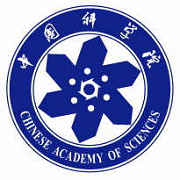 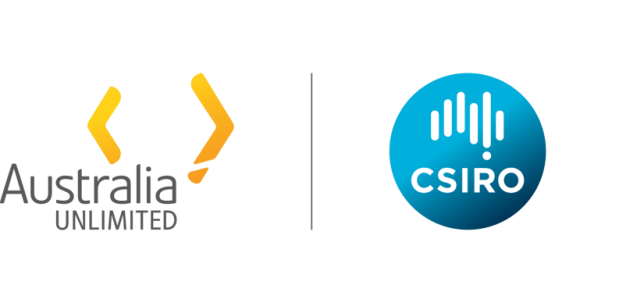 Project title English name:Chinese name:CAS-CSIRO priority research areaProposed start and end date start: DD/MM/YYYY end: DD/MM/YYYYName of Third Party Lead researchersCASCSIROName: (title, first name, SURNAME)English name:Chinese name:Email: Position:Phone/mobile:Contract detailsCASCSIROLead institution or business unit  English name:Chinese name:Business unit:AddressLegal representative or contract managerName: Email:Name: Email:Finance manager Name: Email:Name: Email:Exchange rate used for application & all attachmentsExchange rate used for application & all attachmentsExchange rate used for application & all attachmentsExchange rate used for application & all attachments$A: RMB$A: RMB$A: RMBProject costs Australian dollars ($A)Australian dollars ($A)Australian dollars ($A)Chinese (RMB)Chinese (RMB)Chinese (RMB)Total anticipated project costs (over 3 years)Project fundingCashIn-kindTotalCashIn-kindTotalCAS Lead InstituteCAS CorporateCAS Total ContributionCSIRO Business UnitsCSIRO GlobalCSIRO Total ContributionThird Party Contribution Third Party Total Contribution Total Project Funding (CSIRO + CAS + Third Party)Number of additional attachmentsList of attachment (please list document titles)Has this or a similar application been submitted to a CAS or CSIRO funded program or other program in the last 12 months? If yes, please provide details and explain how this application differs from previous submissions (max 50 words)If yes, please provide details and explain how this application differs from previous submissions (max 50 words)1: Provide an overview of the Project’s Objectives including the potential economic, social or environmental impact for Australia & China. What problem are you trying to solve with this project? How will the project outcomes/solutions be unique, different or better to what is currently in the market? ie what makes it desirable to the Third Party/market? (max 250 words)1: Provide an overview of the Project’s Objectives including the potential economic, social or environmental impact for Australia & China. What problem are you trying to solve with this project? How will the project outcomes/solutions be unique, different or better to what is currently in the market? ie what makes it desirable to the Third Party/market? (max 250 words)2: How would this project address common national challenges of China & Australia and align with the strategies of both organisations. (max 100 words)2: How would this project address common national challenges of China & Australia and align with the strategies of both organisations. (max 100 words)3:  How would this project draw upon complementary skills and capabilities from CAS and CSIRO? Explain why neither organisation could do this alone and requires Third Party contribution. (max 300 words)3:  How would this project draw upon complementary skills and capabilities from CAS and CSIRO? Explain why neither organisation could do this alone and requires Third Party contribution. (max 300 words)4: Outline the intended deliverables and explain how delivering these would allow you to meet the project objectives. (max 200 words)4: Outline the intended deliverables and explain how delivering these would allow you to meet the project objectives. (max 200 words)5: Describe how this project builds on existing collaboration and why funding through the CAS-CSIRO partnership, with Third Party contribution is essential? (max 300 words)5: Describe how this project builds on existing collaboration and why funding through the CAS-CSIRO partnership, with Third Party contribution is essential? (max 300 words)6:  Describe how the expertise of team members and the Third Party that will allow them to carry out this project successfully. (max 200 words)6:  Describe how the expertise of team members and the Third Party that will allow them to carry out this project successfully. (max 200 words)EXTENSION PROJECT ADDITIONAL ASSESSMENT CRITERIAEXTENSION PROJECT ADDITIONAL ASSESSMENT CRITERIA7:  Provide an overview of the role, involvement and contribution of the Third Party engaged in this project. What is the outcome that CAS and CSIRO are trying to achieve by involving the Third Party? E.g. adoption, commercial application, collaborative research etc. (max 300 words)7:  Provide an overview of the role, involvement and contribution of the Third Party engaged in this project. What is the outcome that CAS and CSIRO are trying to achieve by involving the Third Party? E.g. adoption, commercial application, collaborative research etc. (max 300 words)8. If the objectives of the project are achieved, what is the plan to take them forward into the future? e.g. How will the project outcomes be adopted or commercialised in Australia and/or China?  (max 200 words)8. If the objectives of the project are achieved, what is the plan to take them forward into the future? e.g. How will the project outcomes be adopted or commercialised in Australia and/or China?  (max 200 words)9:  Profile the Third Party who will be involved in the project, including their interest, capacity, capabilities and what makes them an appropriate Third Party for the project and project objectives. (max 200 words)  9:  Profile the Third Party who will be involved in the project, including their interest, capacity, capabilities and what makes them an appropriate Third Party for the project and project objectives. (max 200 words)  10:  Outline the proposed Intellectual Property arrangements between CAS and CSIRO applicants and the Third Party including:the background IP required and the terms on which it will be made available for the projectthe new IP to be generated, the proposed IP ownership arrangements and why this is the most appropriate modelthe restrictions (if any) on publication (max 300 words)10:  Outline the proposed Intellectual Property arrangements between CAS and CSIRO applicants and the Third Party including:the background IP required and the terms on which it will be made available for the projectthe new IP to be generated, the proposed IP ownership arrangements and why this is the most appropriate modelthe restrictions (if any) on publication (max 300 words)11:  Outline the potential risks of the project, including engaging the Third Party and how the risks will be mitigated. (200 words)11:  Outline the potential risks of the project, including engaging the Third Party and how the risks will be mitigated. (200 words)Additional informationAdditional informationNumber of additional attachmentsList of attachment(please list document titles – e.g. letter of support, agreement of IP etc)For CAS IP manager’s name:                                               Position:    Comment:For CSIROBD&C manager’s name:                                               Position:    Comment:Project Title:With reference to the application to the CSIRO-CAS Fund, for the project (above) I….With reference to the application to the CSIRO-CAS Fund, for the project (above) I….(President / Director General’s SURNAME, first name)(President / Director General’s SURNAME, first name)President / Director General of the applicant organisation …President / Director General of the applicant organisation …(Name of Institute)(Name of Institute)1. Authorise the Bureau of International Cooperation, CAS to undertake any necessary checks subject to any written notification as to confidentiality provided to the Bureau(s); 2. Declare that: (a) the information supplied in this application is true, accurate and not misleading to the best of my knowledge; (b) the applicant organisation and/or its partner(s) have received no guarantees or assurances that the application will be approved by the Bureau of International Cooperation, CAS; 3. Should this application be successful, I acknowledge that receiving funding under the CSIRO-CAS Fund is subject to the applicant’s organisation completing all necessary contracting requirements.1. Authorise the Bureau of International Cooperation, CAS to undertake any necessary checks subject to any written notification as to confidentiality provided to the Bureau(s); 2. Declare that: (a) the information supplied in this application is true, accurate and not misleading to the best of my knowledge; (b) the applicant organisation and/or its partner(s) have received no guarantees or assurances that the application will be approved by the Bureau of International Cooperation, CAS; 3. Should this application be successful, I acknowledge that receiving funding under the CSIRO-CAS Fund is subject to the applicant’s organisation completing all necessary contracting requirements.1. Authorise the Bureau of International Cooperation, CAS to undertake any necessary checks subject to any written notification as to confidentiality provided to the Bureau(s); 2. Declare that: (a) the information supplied in this application is true, accurate and not misleading to the best of my knowledge; (b) the applicant organisation and/or its partner(s) have received no guarantees or assurances that the application will be approved by the Bureau of International Cooperation, CAS; 3. Should this application be successful, I acknowledge that receiving funding under the CSIRO-CAS Fund is subject to the applicant’s organisation completing all necessary contracting requirements.1. Authorise the Bureau of International Cooperation, CAS to undertake any necessary checks subject to any written notification as to confidentiality provided to the Bureau(s); 2. Declare that: (a) the information supplied in this application is true, accurate and not misleading to the best of my knowledge; (b) the applicant organisation and/or its partner(s) have received no guarantees or assurances that the application will be approved by the Bureau of International Cooperation, CAS; 3. Should this application be successful, I acknowledge that receiving funding under the CSIRO-CAS Fund is subject to the applicant’s organisation completing all necessary contracting requirements.(signature of President/Director General of Applicant’s organisation)(signature of President/Director General of Applicant’s organisation)(signature of President/Director General of Applicant’s organisation)(date)Project Title:With reference to the application to the CSIRO-CAS Fund, for the project (above) I…With reference to the application to the CSIRO-CAS Fund, for the project (above) I…(Business Unit Director’s SURNAME, first name)(Business Unit Director’s SURNAME, first name)Business Unit Director of…Business Unit Director of…(name of Business Unit)(name of Business Unit)1. Authorise CSIRO Global to undertake any necessary checks subject to any written notification as to confidentiality provided to Global; 2. Declare that: (a) The information supplied in this application is true, accurate and not misleading to the best of my knowledge; (b) The applicant organisation and/or its partner(s) have received no guarantees or assurances that the application will be approved by CSIRO Global.3. Should this application be successful, I acknowledge that receiving funding under the CSIRO-CAS Fund is subject to the applicant’s organisation completing all necessary contracting requirements.1. Authorise CSIRO Global to undertake any necessary checks subject to any written notification as to confidentiality provided to Global; 2. Declare that: (a) The information supplied in this application is true, accurate and not misleading to the best of my knowledge; (b) The applicant organisation and/or its partner(s) have received no guarantees or assurances that the application will be approved by CSIRO Global.3. Should this application be successful, I acknowledge that receiving funding under the CSIRO-CAS Fund is subject to the applicant’s organisation completing all necessary contracting requirements.1. Authorise CSIRO Global to undertake any necessary checks subject to any written notification as to confidentiality provided to Global; 2. Declare that: (a) The information supplied in this application is true, accurate and not misleading to the best of my knowledge; (b) The applicant organisation and/or its partner(s) have received no guarantees or assurances that the application will be approved by CSIRO Global.3. Should this application be successful, I acknowledge that receiving funding under the CSIRO-CAS Fund is subject to the applicant’s organisation completing all necessary contracting requirements.1. Authorise CSIRO Global to undertake any necessary checks subject to any written notification as to confidentiality provided to Global; 2. Declare that: (a) The information supplied in this application is true, accurate and not misleading to the best of my knowledge; (b) The applicant organisation and/or its partner(s) have received no guarantees or assurances that the application will be approved by CSIRO Global.3. Should this application be successful, I acknowledge that receiving funding under the CSIRO-CAS Fund is subject to the applicant’s organisation completing all necessary contracting requirements.(signature of Business Unit Director)(signature of Business Unit Director)(signature of Business Unit Director)(date)Registered nameTrading nameThird Parties’ main activity Third Party address  Address Line 1Address Line 2 City/SuburbState, PostcodeCountry Postal address As above?   Contact Person FAMILY NAME, Given name Position Office telephone number Email address Project Title:With reference to the application to the CSIRO-CAS Fund, for the project (above) I…With reference to the application to the CSIRO-CAS Fund, for the project (above) I…(Authorised representative for the third party, SURNAME, first name, and title)(Authorised representative for the third party, SURNAME, first name, and title)Authorised representative for the Third PartyAuthorised representative for the Third Party(Third Party Organisation Name)(Third Party Organisation Name)1. I declare that to the best of my knowledge and belief the information contained in this application is true and correct, and acknowledge that if any information provided by the Third Party in this application is false or misleading in any respect, then in addition to other remedies available at law, CAS or CSIRO may withdraw, suspend, terminate or seek repayment of funding for the project. 2. The Third Party agrees that CAS or CSIRO may ask you to provide clarification, further information or documentation in order to verify or supplement the information supplied in this application.3. The Third Party acknowledges that this application may not be successful and, even if successful, the award of funding for the project is subject to the Third Party entering into a research contract in the form acceptable to CAS and CSIRO. 4. Should this application be successful, the Third Party agrees to participate in the periodic evaluation of project.5. By signing this application, the Third Party confirms that it has read the application, including the project information, and is willing to participate in the project as outlined above.1. I declare that to the best of my knowledge and belief the information contained in this application is true and correct, and acknowledge that if any information provided by the Third Party in this application is false or misleading in any respect, then in addition to other remedies available at law, CAS or CSIRO may withdraw, suspend, terminate or seek repayment of funding for the project. 2. The Third Party agrees that CAS or CSIRO may ask you to provide clarification, further information or documentation in order to verify or supplement the information supplied in this application.3. The Third Party acknowledges that this application may not be successful and, even if successful, the award of funding for the project is subject to the Third Party entering into a research contract in the form acceptable to CAS and CSIRO. 4. Should this application be successful, the Third Party agrees to participate in the periodic evaluation of project.5. By signing this application, the Third Party confirms that it has read the application, including the project information, and is willing to participate in the project as outlined above.1. I declare that to the best of my knowledge and belief the information contained in this application is true and correct, and acknowledge that if any information provided by the Third Party in this application is false or misleading in any respect, then in addition to other remedies available at law, CAS or CSIRO may withdraw, suspend, terminate or seek repayment of funding for the project. 2. The Third Party agrees that CAS or CSIRO may ask you to provide clarification, further information or documentation in order to verify or supplement the information supplied in this application.3. The Third Party acknowledges that this application may not be successful and, even if successful, the award of funding for the project is subject to the Third Party entering into a research contract in the form acceptable to CAS and CSIRO. 4. Should this application be successful, the Third Party agrees to participate in the periodic evaluation of project.5. By signing this application, the Third Party confirms that it has read the application, including the project information, and is willing to participate in the project as outlined above.1. I declare that to the best of my knowledge and belief the information contained in this application is true and correct, and acknowledge that if any information provided by the Third Party in this application is false or misleading in any respect, then in addition to other remedies available at law, CAS or CSIRO may withdraw, suspend, terminate or seek repayment of funding for the project. 2. The Third Party agrees that CAS or CSIRO may ask you to provide clarification, further information or documentation in order to verify or supplement the information supplied in this application.3. The Third Party acknowledges that this application may not be successful and, even if successful, the award of funding for the project is subject to the Third Party entering into a research contract in the form acceptable to CAS and CSIRO. 4. Should this application be successful, the Third Party agrees to participate in the periodic evaluation of project.5. By signing this application, the Third Party confirms that it has read the application, including the project information, and is willing to participate in the project as outlined above.(signature of Authorised representative for the Third Party)(signature of Authorised representative for the Third Party)(signature of Authorised representative for the Third Party)